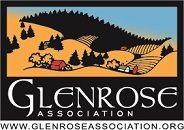 THE GLENROSE ASSOCIATION MEMBERSHIP FORM – Effective 4/1(If you are renewing and there are no changes to this form list your name, sign, and mail back with your donation.)               *First Name: _______________________________* Last Name: ______________________________________	*Primary Email: ____________________________*Primary Phone #:___________________________________	Mailing Address	*Street or PO Box: ____________________________________________________________________________	*City: _____________________________________* State: ___________* Zip Code: ______________________	Second Adult Member (if applicable)	First name: ________________________________ Last Name: ________________________________________	Primary Email: _____________________________ Primary Phone#:____________________________________	Would you like to have a free business listing on our website? (Yes or No): __________(Enclose the information you would like posted on the website for your free business listing)	Type of Membership (circle one) Subscription period: 1Year as of April 1st-No Recurring Payment.	Level 1: Family Membership- $35		Level 4: Diamond- $500Level 2: Silver-   $50				Level 5: Lifetime-   $1000Level 3: Gold-    $100				Level 6: Other- ______________If you would like a portion of your donation to be used for legal costs please specify _____________________	Signature of Applicant: _________________________________________________ Date: ________________Please make your check payable to The Glenrose Association. Mail this application, with your payment as follows. THANK YOU!The Glenrose Association     PO Box 30202     Spokane, WA  99223             Membership in The Glenrose Association (TGA) is open to the public. TGA is a Washington State nonprofit corporation and has federal 501 (c) 3 Status.